Sprachen als Bindeglied der Kulturen und als Motor für wirtschaftliche EntwicklungAN NEX 11 • KA1 • Agre  ment Number : 2013-1-AT01 -KA 101-05116"t	Date:  0.05.201!The beneficiary will implement the Project as described in the grant application with the aforementioned submission code.Budget al/ocation can be modified by the beneficiary, except in the cases requiring an amendment approved by the National Agency, as specified in the article 1.3.3 of the Special Conditions of this Grant Agreement.ANNEX II· KAI ·Agreement Number : 2019-1-AT01-KA10 1 -051164	Date: 10.05 .2019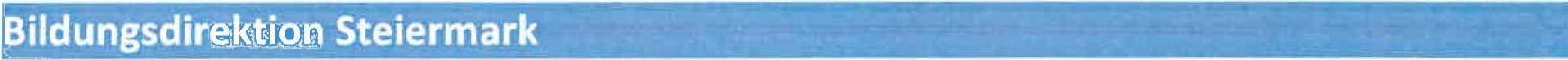 Consortium of Bildungsdirektion Steiermark-     1ANNEX 11 - KA1 - Agreement Number : 2019-1 -AT01 -KA101-05H34	Dace: 10.05.201MJNEX II - KA1 • Agreern;;nt Nwnber : 2019- 1 -ATO l -J;.101-0511 64	Date: 10.05.2019Erasmus CodeANNEX 11 - KA1 • Agreemem Number : 2019-1-AT01-KA101-051164	Oate: 10.05.201SANNEX II· KA1 ·Agreement Number : 20 1 9-1-ATO l-KA101-051164	Date: 10.05.2019ANNEX II ·KA1 ·Agreement Number : 2019-1-AT01-KA.101-051 1 6J.	Date: 10.05.20EANNEX II ·f\A1 - -\greement i'Jumber : 2019- l-r\T01-K,6..101-051164	Date: 10.05.2019ANNEX II - KA1 - Agreement Number : 2019-1-A TO 1 -r(A101-051164	Date: 10 05.201fANNEX II • KA'l • AgMament Num::ier : 2019-1-ATO 1 -KA 101-051164	Date: 10.05.2019..XNMEX 11 • KA1 ·Agreement Number : 2019-1-.A.T01-KA 101-051164	Date: 10.05.20i SANNEX II ·KA1 ·Agreement Number : 2019-1-AT01-KA101-051164	Date: 10.05.20 1 !ANNEX 11 • KA1 ·Agreement Number : 2019-1-A i01-K,i\ 101-051164	Dare: 10.05.2019Erasmus CodeANNEX II·KA1 ·Agreement Nurnbci: 2019-·l-AT01-KAI01-051164	Date: 10.05.201ANNEX 11 - KA1 ·Agreement Number : 2019-1-AT01-KA101-051164	Date: 10.05.2019Erasmus CodeANNEX II ·KA1 • Agreemen{  Jumbar : 2019-1-ATO l -<A101-•J51164	Date: 10.05.201AN EX 11 • KA1 ·Agreement Number : 2019-1-AT01-KA101-051 i64	Date: 10.05.2019ANNEX II ·KA ·Ag;·eement i'·fomber : 2019-1-.ti.TO ·J -f<Ahll -05116..l	Date: 10.0.5.20'ANf' EX 11 • KA1 ·Agreement Number : 2019-1-AT01-\A 101-051164	Date: 10.05.201':J  1PIC	1941383352Erasmus CodeANNEX II· (\'l - Agreement  Jumbar : 2019- l-.ii,T01-:\A101-051164	Date: 10.G5.20ANfliEX 11 • KA1 ·Agreement Number : 2019-1-AT01-KA101-051164	Date: 10.05.20191ANNEX II· KAI ·Agreement Number : 2019-1-AT01-K.A10 1 -051164	Date: 10.05.2(ANIQEX 11 • KA1 ·Agreement l\lumber : 2019-1-AT01-KA10 1 -051164	Date: 10.05.201'Projektkurzdarstellung zur Beilage für den AuslandsdienstreiseantragProjektkurzdarstellung zur Beilage für den AuslandsdienstreiseantragProjektnummerProject  2019-l-ATO l-KAlOl-051164ProjekttitelSprachen als Bindeglied der Kulturen und als Motor für wirtschaftliche EntwicklungProjektzeitraumJuni 2019 bis Dezember 2020Teilnehmende Schulen111 österreichische Schulen aller SchultypenProgrammschiene  KA1 Schulbildung – KonsortiumAntragsteller Bildungsdirektion SteiermarkWas sind die zentralen Bedarfe und Ziele der Einrichtungen dieses nationalen Mobilitätskonsortiums?Dieses Projekt zielt auf Erhöhung des allgemeinen Sprachenbewusstseins in Schulen u.Schulbehörden zur Verbesserung der Ergebnisse des Sprachenlernens. Wir wollen innovative Methoden beim Lehren/Lernen von Sprachen einführen u. das Bewusstsein für die entscheidende Rolle des Sprachenlernens in modernen Gesellschaften schärfen. Wir folgen damit der "Empfehlung des Rats zu einem umfassenden Ansatz des Lernens und Lehrens von Sprachen" vom Mai 2018 als wichtige Maßnahme zu einem gemeinsamen EU-Bildungsraum. Dort wird auch empfohlen "Mittel der Europäischen Union für die Unterstützung des Lehrens und Lernens von Fremdsprachen bereitzustellen...". Um Erasmus nützen zu können, müssen Schulen jedoch darin geschult werden. Deshalb ist Erasmuskompetenz der Schulen ebenfalls eines der Ziele.Die Bildungsdirektion Steiermark setzt seit Jahren den Schwerpunkt auf Qualitätsentwicklung durch Internationalisierung. Unser Ziel ist internationale Zusammenarbeit auf allen Ebenen als Normalität für Schulen. Die zahlreichen Anmeldungen zum Konsortium beweisen, dass wir hier einen Bedarf nach Internationalisierung decken, der direkt aus den Schulen kommt.Wir haben auch dringenden Bedarf die Rahmenbedingungen für Internationalisierung und die Verwendung von Erasmus zu verbessern: Fremdsprachen- und Erasmuskenntnisse inSchulsekretariaten, bei Administratoren, Direktoren, Behörden sind Schlüsselkriterien für die erfolgreiche Umsetzung von Erasmus und Internationalisierung. Fehlen diese, erschwert oder verhindert das die EU-Kooperationen.Wir sind ein nationales Konsortium, weil wir auf breiter Ebene wirksam werden wollen. ImFremdsprachenbereich gibt es bei Testungen bundesländerspezifisch stark divergierende Resultate.Die Arbeit im Konsortium wird uns helfen von- und miteinander zu lernen.Wir gehen aus von der EU Priorität Fremdsprachenerwerb, präzisiert z.B. in der multilinguism policy, in österr. Erlässen wie der CLIL Leitlinie, der Forderung von Unterstützung von Auslandspraktika in Curricula der BHS oder aber diktiert durch die tägliche Praxis in der Schule wie z.B. die Einführung des International Business Baccalaureat Diploma, die Forcierung von Qualitätslabeln wie Label France Education, die notwendige Attraktivierung von Drittsprachenerwerb als Europas Asset, die Notwendigkeit mit Kindern/ Eltern nichtdeutscher Muttersprache zu kommunizieren und Kommunikation auf allen Ebenen sprachlich u. systemisch konstruktiv zu gestalten: "Durch bessere Sprachkenntnisse wird es einer größeren Zahl von Menschen möglich, Studium oder Berufstätigkeit in anderen Ländern aufzunehmen, wodurch sie ihre Beschäftigungsaussichten verbessern. Fremdsprachenkenntnisse fördern das Verständnis zwischen Menschen unterschiedlicher Kulturen, was für das Zusammenleben im mehrsprachigen, multikulturellen Europa auch vor dem Hintergrund der Migration unerlässlich ist. Um in Europa erfolgreich Handel betreiben zu können, sind Unternehmen auf mehrsprachige Mitarbeiter angewiesen. Die Sprachenindustrie ist eine Wachstumsbranche." (EU Multilingual policy)Darum bündeln wir im Konsortium in Kooperation mit PH u. BMBWF u. ECML maßgeschneiderte innovative Maßnahmen zur Qualitätssteigerung im Fremdsprachenunterricht. Lehrtätigkeit im Rahmen von "Weltweit unterrichten" und Job-Shadowing mit Schwerpunkt Sprache/ Wirtschaft inNachbarländern werden wertvolle Erfahrungen aus anderen Schulsystemen und Kulturen einbringen.Wir wollen möglichst viele Lehrer für CLIL in Englisch u. Französisch qualifizieren, Netzwerkbildung für Auslandspraktika forcieren, Drittsprachenlernen in BHS anregen.Europa strebt an, dass jeder Schüler mindestens zwei Fremdsprachen lernt. Österreich hinkt nach. So legen wir in diesem Konsortium einen großen Schwerpunkt auf Französisch als Drittsprache: Englisch nimmt als Arbeitssprache im Unterricht viel Platz ein, das Erlernen von Französisch scheint im Vergleich dazu schwierig und mit hohem Aufwand verbunden. Der Französisch-Unterricht ist vor die große Herausforderung gestellt, das Fach weiterhin attraktiv zu halten. Wir benötigen dringend engagierte, sprachlich/ didaktisch auf dem letzten Stand ausgebildete Lehrkräfte, um die Schüler mit altersgemäßem, kompetenzbasierten Unterricht in ihrer Freude am Spracherwerb optimal unterstützen und Unterricht sowie eigene Sprachkenntnisse auf hohem Niveau halten zu können. Frankreich ist weltweit auf Platz 10 der innovativsten Wirtschaftsländer, viertwichtigster Handelspartner Österreichs, Französisch Amtssprache in vielen intern. Organisationen. Um systemisch wirksam zu sein, haben wir deshalb mit der Partnerregion PACA und vielen regional u. national agierenden Institutionen in Österreich u. Frankreich ein nachhaltiges Maßnahmenbündel am Schnittpunkt Sprache u. Wirtschaft entwickelt. Wir wollen die Sprachenkompetenz der Schüler u. damit deren Berufschancen im EU-Arbeitsraum erhöhen.Europa ist ein Friedensprojekt. Kommunikation und Sprache der Schlüssel dazu.Was sind die zentralen Bedarfe und Ziele der Einrichtungen dieses nationalen Mobilitätskonsortiums?Dieses Projekt zielt auf Erhöhung des allgemeinen Sprachenbewusstseins in Schulen u.Schulbehörden zur Verbesserung der Ergebnisse des Sprachenlernens. Wir wollen innovative Methoden beim Lehren/Lernen von Sprachen einführen u. das Bewusstsein für die entscheidende Rolle des Sprachenlernens in modernen Gesellschaften schärfen. Wir folgen damit der "Empfehlung des Rats zu einem umfassenden Ansatz des Lernens und Lehrens von Sprachen" vom Mai 2018 als wichtige Maßnahme zu einem gemeinsamen EU-Bildungsraum. Dort wird auch empfohlen "Mittel der Europäischen Union für die Unterstützung des Lehrens und Lernens von Fremdsprachen bereitzustellen...". Um Erasmus nützen zu können, müssen Schulen jedoch darin geschult werden. Deshalb ist Erasmuskompetenz der Schulen ebenfalls eines der Ziele.Die Bildungsdirektion Steiermark setzt seit Jahren den Schwerpunkt auf Qualitätsentwicklung durch Internationalisierung. Unser Ziel ist internationale Zusammenarbeit auf allen Ebenen als Normalität für Schulen. Die zahlreichen Anmeldungen zum Konsortium beweisen, dass wir hier einen Bedarf nach Internationalisierung decken, der direkt aus den Schulen kommt.Wir haben auch dringenden Bedarf die Rahmenbedingungen für Internationalisierung und die Verwendung von Erasmus zu verbessern: Fremdsprachen- und Erasmuskenntnisse inSchulsekretariaten, bei Administratoren, Direktoren, Behörden sind Schlüsselkriterien für die erfolgreiche Umsetzung von Erasmus und Internationalisierung. Fehlen diese, erschwert oder verhindert das die EU-Kooperationen.Wir sind ein nationales Konsortium, weil wir auf breiter Ebene wirksam werden wollen. ImFremdsprachenbereich gibt es bei Testungen bundesländerspezifisch stark divergierende Resultate.Die Arbeit im Konsortium wird uns helfen von- und miteinander zu lernen.Wir gehen aus von der EU Priorität Fremdsprachenerwerb, präzisiert z.B. in der multilinguism policy, in österr. Erlässen wie der CLIL Leitlinie, der Forderung von Unterstützung von Auslandspraktika in Curricula der BHS oder aber diktiert durch die tägliche Praxis in der Schule wie z.B. die Einführung des International Business Baccalaureat Diploma, die Forcierung von Qualitätslabeln wie Label France Education, die notwendige Attraktivierung von Drittsprachenerwerb als Europas Asset, die Notwendigkeit mit Kindern/ Eltern nichtdeutscher Muttersprache zu kommunizieren und Kommunikation auf allen Ebenen sprachlich u. systemisch konstruktiv zu gestalten: "Durch bessere Sprachkenntnisse wird es einer größeren Zahl von Menschen möglich, Studium oder Berufstätigkeit in anderen Ländern aufzunehmen, wodurch sie ihre Beschäftigungsaussichten verbessern. Fremdsprachenkenntnisse fördern das Verständnis zwischen Menschen unterschiedlicher Kulturen, was für das Zusammenleben im mehrsprachigen, multikulturellen Europa auch vor dem Hintergrund der Migration unerlässlich ist. Um in Europa erfolgreich Handel betreiben zu können, sind Unternehmen auf mehrsprachige Mitarbeiter angewiesen. Die Sprachenindustrie ist eine Wachstumsbranche." (EU Multilingual policy)Darum bündeln wir im Konsortium in Kooperation mit PH u. BMBWF u. ECML maßgeschneiderte innovative Maßnahmen zur Qualitätssteigerung im Fremdsprachenunterricht. Lehrtätigkeit im Rahmen von "Weltweit unterrichten" und Job-Shadowing mit Schwerpunkt Sprache/ Wirtschaft inNachbarländern werden wertvolle Erfahrungen aus anderen Schulsystemen und Kulturen einbringen.Wir wollen möglichst viele Lehrer für CLIL in Englisch u. Französisch qualifizieren, Netzwerkbildung für Auslandspraktika forcieren, Drittsprachenlernen in BHS anregen.Europa strebt an, dass jeder Schüler mindestens zwei Fremdsprachen lernt. Österreich hinkt nach. So legen wir in diesem Konsortium einen großen Schwerpunkt auf Französisch als Drittsprache: Englisch nimmt als Arbeitssprache im Unterricht viel Platz ein, das Erlernen von Französisch scheint im Vergleich dazu schwierig und mit hohem Aufwand verbunden. Der Französisch-Unterricht ist vor die große Herausforderung gestellt, das Fach weiterhin attraktiv zu halten. Wir benötigen dringend engagierte, sprachlich/ didaktisch auf dem letzten Stand ausgebildete Lehrkräfte, um die Schüler mit altersgemäßem, kompetenzbasierten Unterricht in ihrer Freude am Spracherwerb optimal unterstützen und Unterricht sowie eigene Sprachkenntnisse auf hohem Niveau halten zu können. Frankreich ist weltweit auf Platz 10 der innovativsten Wirtschaftsländer, viertwichtigster Handelspartner Österreichs, Französisch Amtssprache in vielen intern. Organisationen. Um systemisch wirksam zu sein, haben wir deshalb mit der Partnerregion PACA und vielen regional u. national agierenden Institutionen in Österreich u. Frankreich ein nachhaltiges Maßnahmenbündel am Schnittpunkt Sprache u. Wirtschaft entwickelt. Wir wollen die Sprachenkompetenz der Schüler u. damit deren Berufschancen im EU-Arbeitsraum erhöhen.Europa ist ein Friedensprojekt. Kommunikation und Sprache der Schlüssel dazu.Schule des/der Antragsteller/in(Teil des Konsortiums)KursanbieterGewählte Aufenthaltsdauer/KurszeitraumKurze inhaltliche Zusammenfassung der MobilitätProject Code2019-l-ATOl-KAlOl-051164Project TitleSprachen als Bindeglied der Kulturen und als Motor für wirtschaftliche EntwicklungProject Title in EnglishLanguages linking cultures and stimulating economic developmentSubmission ID1543853Activity TypeNumber of Participants requiring a grantNumber of participants not requiring a grantTotal number of participantsAverage duration per participant (days)*Number of accompanying personsSE-TAA - Teaching assignments abroad1801810,22oSE-SC-TE - Structured Courses/Training Event370037012,510SE-JOB-SHDW - Job Shadowing600606,000Total l Activity Details448044828,730Act ivity TypeTotal Number of ParticipantsTotal Funded Duration (days)SE-JOB-SHOW - Job Shadowing606036CSE-SC-TE - Structured Courses/Training Events3703704.63CSE-TAA - Teaching assignments abroad1818184Total448448Latin Legal NameBildungsdirektion  SteiermarkOrganisation RoleCoodinatorRegistration Number600000Legal FormUNKNOWNAddressKörblergasse 23 663- 8010, Graz - AustriaCountryAustriaVATATU39787405PIC944711907Full legal Name (Latin characters)601046 Privatgymnasium Sacre CoeurAddressPetersgasse 1- 8010, Graz - AustriaPetersgasse 1- 8010, Graz - AustriaPIC920345507920345507Erasmus CodeFull legal NameAkademisches GymnasiumFull legal Name (Latin characters)Akademisches GymnasiumAkademisches GymnasiumAddressBürgergasse 15 - 8010, Graz - AustriaBürgergasse 15 - 8010, Graz - AustriaPIC944580957944580957Erasmus CodeFull legal NameAkademisches Gymnasium WienFull legal Name (Latin characters)Akademisches Gymnasium WienAkademisches Gymnasium WienAddressBeethovenplatz 1- 1010, Wien - AustriaBeethovenplatz 1- 1010, Wien - AustriaPIC946356736946356736Erasmus CodeFull legal NameB.O.RG Dornbirn-SchorenFull legal Name (Latin characters)B.O.RG  Dornbirn-SchorenAddressHöchsterstr. 32 - A-6850, DORNBIRN - AustriaPIC945294004Erasmus CodeFull legal NameB/R/G DreihackengasseFull legal Name (Latin characters)B/R/G DreihackengasseNational ID601146AddressDreihackengasse 11- 8020, Graz - AustriaPIC941966419Erasmus CodeFull legal NameB+ORG il VereinsgasseFull legal Name (Latin characters)B+ORG II VereinsgasseNational ID902016AddressVereinsgasse 21 dzt. Schellinggasse 13; - 1010, WIEN - AustriaPIC923490732Erasmus CodeFull legal Name (Latin characters)Bafep JudenburgAddressStadionstraße 8 - 10 - 8750, Judenburg - AustriaPIC908674758Erasmus CodeFull legal NameBernoulligymnasiumBernoulligymnasiumFull legal Name (Latin characters)BernoulligymnasiumBernoulligymnasiumBernoulligymnasiumAddressBernoullistraße 3 - 1220,Wien - AustriaBernoullistraße 3 - 1220,Wien - AustriaBernoullistraße 3 - 1220,Wien - AustriaPIC940956455940956455940956455Erasmus CodeFull legal NameGIBSGIBSFull legal Name (Latin characters)BG Georgigasse (Graz International Bilingual School)BG Georgigasse (Graz International Bilingual School)AddressGeorgigasse 85-89 - 8020,Graz - AustriaGeorgigasse 85-89 - 8020,Graz - AustriaPIC932396302932396302Erasmus CodeFull legal NameBG ReinFull legal Name (Latin characters)BG ReinBG ReinAddressRein 1- 8103,Gratwein-Straßengel - AustriaRein 1- 8103,Gratwein-Straßengel - AustriaPIC946056812946056812Erasmus CodeFull legal NameBG/BRG GleisdorfBG/BRG GleisdorfFull legal Name (Latin characters)BG/BRG GleisdorfBG/BRG GleisdorfNational 10617016617016AddressDr. Hermann Hornunggasse 29- 8200,Gleisdorf - AustriaDr. Hermann Hornunggasse 29- 8200,Gleisdorf - AustriaPIC946790035946790035Erasmus CodeFull legal NameBG/BRG  GrossenzersdorfFull legal Name (Latin characters)BG/BRG  Grass-EnzersdorfBG/BRG  Grass-EnzersdorfAddressAddressFreiherr-von-Smola Straße 3 - 2301,Groß-Enzersdorf - AustriaFreiherr-von-Smola Straße 3 - 2301,Groß-Enzersdorf - AustriaPIC947477668947477668Erasmus CodeFull legal Name (Latin characters)BG/BRG KlosterneuburgBG/BRG KlosterneuburgAddressBuchberggasse 31 - 3400,Klosterneuburg - AustriaBuchberggasse 31 - 3400,Klosterneuburg - AustriaBuchberggasse 31 - 3400,Klosterneuburg - AustriaPIC942455396942455396942455396Erasmus CodeFull legal Name (Latin characters)BG/BRG KnittelfeldAddressKärntnerstraße 5 - 8720,Knittelfeld - AustriaKärntnerstraße 5 - 8720,Knittelfeld - AustriaPIC906900143906900143Erasmus CodeFull legal NameBG/BRG LeibnitzFull legal Name (Latin characters)BG/BRG LeibnitzBG/BRG LeibnitzAddressWagnastraße 6 - 8430, Leibnitz - AustriaWagnastraße 6 - 8430, Leibnitz - AustriaPIC945654359945654359Erasmus CodeFull legal Name (Latin characters)BG/BRG  LichtenfelsgasseAddressLichtenfelsgasse 3-5 - 8010, Graz - AustriaPIC946635320Erasmus CodeFull legal Name (Latin characters)BG/BRG/BORG HartbergNational IDSKZ622026AddressEdelseegasse 13 - 8230, Hartberg - AustriaPIC912511884Erasmus CodeFull legal Name (Latin characters)BG/BRG/BORG  KöflachNational ID616016AddressPiberstraße 15 - 8580, Köflach - AustriaPIC914755494Erasmus CodeFull legal NameBG/BRG/NMS KlusemannstraßeFull legal Name (Latln characters)BG/BRG/NMS KlusemannstraßeAddressKlusemannstraße - 8053, Graz - AustriaPIC947407731Erasmus CodeFull legal Name (Latin characters)BG+BRG für Berufstätige GrazAddressMarschallgasse 19-21 - 8020, Graz - AustriaPIC946224719Erasmus CodeFull legal Name (Latin characters)BGYM und BRG " Ingeborg Bachmann " 9020 KlagenfurtNational ID201056AddressIngeborg Bachmannplatz 1- 9020, Klagenfurt - AustriaPIC903352659Erasmus CodeFull legal Namebhak bhas braunaubhak bhas braunauFull legal Name (Latin characters)bhak bhas Braunaubhak bhas BraunauNational m404418404418AddressRaitfeldstraße 3 - 5280, Braunau - AustriaRaitfeldstraße 3 - 5280, Braunau - AustriaPIC914789153914789153Erasmus CodeFull legal NameBHAK EisenerzFull legal Name (Latin characters)BHAK EisenerzAddressHieflauerstrasse 89 - 8790, Eisenerz - AustriaPIC922901554Erasmus CodeFull legal NameBHAK FürstenfeldFull legal Name (Latin characters)BHAK FürstenfeldBHAK FürstenfeldNational ID622418622418AddressRealschulstraße 6 - 8280,Fürstenfeld - AustriaRealschulstraße 6 - 8280,Fürstenfeld - AustriaPIC943873924943873924Erasmus CodeFull legal Name (Latin characters)BHAK GrazbachgasseBHAK GrazbachgasseAddress1Grazbachgasse 71 - 8010, Graz - Austria1Grazbachgasse 71 - 8010, Graz - AustriaPICPIC934543785934543785Erasmus CodeFull legal NameBHAK Münzgrabenstraße GrazFull legal Name (Latin characters)BHAK Münzgrabenstraße GrazNational 10SKZ601578AddressMünzgrabenstraße 162 - 8010, Graz - AustriaPIC943889153Erasmus CodeFull legal NameBHAK MürzzuschlagFull legal Name (Latin characters)BHAK MürzzuschlagAddressRoseggergasse 10 - 8680, Mürzzuschlag - AustriaPIC932296877Erasmus CodeFull legal NameBHAK und BHAS OberpullendorfFull legal Name (Latin characters)BHAK und BHAS OberpullendorfAddressGymnasiumstrasse 19 - 7350, Oberpullendorf - AustriaPIC945687145Erasmus CodeErasmus CodeFull legal NameBHAK/BHAS LiezenFull legal Name (Latin characters)BHAK/BHAS LiezenNational ID612458AddressDr.-Karl-Renner-Ring 40 - 8940, Liezen - AustriaPIC946567517Erasmus CodeFull legal NameBHAK/BHAS WeizFull legal Name (Latin characters)BHAK/BHAS WeizAddressDr. Karl Widdmannstr. 40 - 8160,Weiz - AustriaPIC948556114Erasmus CodeFull legal NameBHAS/BHAK/BAKIP Bruck/MurFull legal Name (Latin characters)BHAS/BHAK/BAKIP Bruck/MurNational 10621438AddressBrüc:kengasse 2 - 8600, Bruck an der Mur - AustriaPIC922253303Erasmus CodeFull legal Name (Latin characters)Bisc:höflic:hes Gymnasium GrazBisc:höflic:hes Gymnasium GrazAddressLange Gasse 2 - 8010, Graz - AustriaLange Gasse 2 - 8010, Graz - AustriaLange Gasse 2 - 8010, Graz - AustriaPIC918254187918254187918254187Erasmus CodeFull legal Name (Latin characters)BORG KremsNational 10301026301026AddressHeinemannstr. 12 - 3500,Krems - AustriaHeinemannstr. 12 - 3500,Krems - AustriaPIC921519886921519886Erasmus CodeFull legal NameBorg MonsbergerFull legal Name (Latin characters)Borg MonsbergerBorg MonsbergerAddress	1 Monsbergergasse16 - 8010,Graz - AustriaAddress	1 Monsbergergasse16 - 8010,Graz - AustriaAddress	1 Monsbergergasse16 - 8010,Graz - AustriaPIC914295326914295326Erasmus CodeFull legal NameBRG9BRG9Full legal Name (Latin characters)BRG9 Erich Fried RealgymnasiumBRG9 Erich Fried RealgymnasiumAddressGlasergasse 25 - 1090, Wien - AustriaGlasergasse 25 - 1090, Wien - AustriaPIC947321886947321886Erasmus CodeFull legal Name (Latin characters)Bundesbildungsanstalt  für ElementarpädagogikNational 10SKZ623810SKZ623810AddressSüßenbergerstraße 29 - 8480, Mureck - AustriaSüßenbergerstraße 29 - 8480, Mureck - AustriaPIC902527092902527092Erasmus CodeFull legal NameBundesgymnasium BludenzFull legal Name (Latin characters)Bundesgymnasium BludenzAddressUnterfeldstrasse 11- 6700, Bludenz - AustriaPIC948504122Erasmus CodeFull legal Name (Latin characters)Bundesgymnasium BregenzBundesgymnasium BregenzNational 10802026802026AddressBlumenstraße 4 - 6900, Bregenz - AustriaBlumenstraße 4 - 6900, Bregenz - AustriaPIC901945286901945286Erasmus Code·<Full legal Name (Latin characters)Bundesgymnasium PestalozziBundesgymnasium PestalozziAddressPestalozzistrasse 5, Graz - AustriaPestalozzistrasse 5, Graz - AustriaPIC921712625921712625Erasmus CodeFull legal NameBGRG8 AlbertgasseFull legal Name (Latin characters}Bundesgymnasium und Bundesrealgymnasium 8 AlbertgasseAddressAlbertgasse  18-22 - 1080,Wien - AustriaPIC944259887Erasmus CodeFull legal NameBG/BRG JudenburgFull legal Name (Latin characters}Bundesgymnasium und Bundesrealgymnasium JudenburgBundesgymnasium und Bundesrealgymnasium JudenburgAddressLindfeldgasse 10 - 8750, Judenburg - AustriaLindfeldgasse 10 - 8750, Judenburg - AustriaPIC941745356941745356Erasmus CodeFull legal Name (Latin characters)Bundesgymnasium und Bundesrealgymnasium WeizNational IDSKZ617026AddressOffenburger Gasse 23 - 8160,Weiz - AustriaPIC902771920Erasmus CodeFull legal Name (Latin characters)Bundesgymnasium, Bundesrealgymnasi um und Bundesoberstufenrealgymnasium für Leistungssportler/innen  OberschützenBundesgymnasium, Bundesrealgymnasi um und Bundesoberstufenrealgymnasium für Leistungssportler/innen  OberschützenNational 10109026109026AddressHauptplatz 7 - 7432, Oberschützen - AustriaHauptplatz 7 - 7432, Oberschützen - AustriaPIC902464624902464624Erasmus CodeFull legal Name (Latin characters)Bundesgymnasium, Bundesrealgymnasium und Wirtschaftskundliches Bundesrealgymnasium für Berufstätige  InnsbruckNational 10National 10701076AddressAdolf Pichler Platz 1- 6020, Innsbruck - AustriaPIC902859608Erasmus CodeFull legal NameBundesgymnasium HornFull legal Name (Latin characters)Bundesgymnasium/Bundesrealgymnasium/Bundesaufbaugymnasium/ Bundesaufbaurealgymnasium HornNational ID311016AddressPuechhaimgasse 21 - 3580,Horn - AustriaPIC943829304Erasmus CodeFull legal NameBHAK BHAS OberwartFull legal Name (Latin characters)Bundeshandelsakademie Bundeshandelsschule OberwartAddressSchulgasse 4- 7400,Oberwart - AustriaPIC943487476Erasmus CodeFull legal Name (Latin characters)Bundeshandelsakademie und Bundeshandelsschule DeutschlandsbergNational ID603418AddressLagergasse - 8530,Deutschlandsberg - AustriaPIC901985929Erasmus CodeFull legal NameBHAK/BHAS FeldbachFull legal Name (Latin characters)Bundeshandelsakademie und Bundeshandelsschule FeldbachNational ID623438AddressPfarrgasse 6- 8330,Feldbach - AustriaPIC904579321Erasmus CodeFull legal Name (Latin characters}Bundesoberstufenrealgymnasium Bad HofgasteinNational IDSKZ504046AddressMartin-Lodinger-Str . 2 - 5630, Bad Hofgastein - AustriaPIC901921618Erasmus CodeFull legal NameBORG MurauFull legal Name (Latin characters)Bundesoberstufenrealgymnasium  MurauNational ID614016AddressGrössingstraße 7 - 8850, Murau - AustriaPIC902458610Erasmus CodeFull legal NameBRG Kepler, GrazFull legal Name (Latin chC:1racters)Bundesrealgymnasium Kepler,Gr;izAddressKeplerstrasse 1- 8020, Graz - AustriaPIC945147437Erasmus CodeFull legal NameBundesrealgymnasium WolkersdorfFull legal Name (Latin characters)Bundesrealgymnasium WolkersdorfNational ID316036AddressWithalmstraße 14 - A-2120, Wolkersdorf - AustriaPIC930773880Erasmus CodeFull legal NameCaritas Ausbildungszentrum WienFull legal Name (Latin characters)Caritas Ausbildungszentrum für Sozialberufe der Erzdiözese WienAddressSeegasse 30 - A-1090, Vienna - AustriaPIC946093769Erasmus CodeFull legal NameEvang RG und ORg OberschützenFull legal Name (Latin characters)Evang. RG und ORG OberschützenAddressG.A. Wimmerplatz 2 - 7432, Oberschützen - AustriaPIC947973047Erasmus CodeFull legal NameCaritasFull legal Name (Latin characters)Fachschule für wirtschaftliche Berufe der Caritas der Diözese Graz-SeckauNational 10601489AddressGrabenstraße 41,- 8010, Graz - AustriaPIC901731692PICErasmus CodeFull legal NameGoethe Gymnasium (GRG14)Full legal Name (Latin characters)Goethe Gymnasium (GRG 14)AddressAstgasse 3 - 1140, Wien - AustriaPIC944838880Erasmus CodeFull legal NameGRG 15 Auf der SchmelzFull legal Name (Latin characters)GRG 15 Auf der SchmelzAddressAuf der Schmelz 4 - 1150, Vienna - AustriaPIC946598751Erasmus CodeFull legal NameBundesgymnasium und Bundesrealgymnasium HagenmüllergasseBundesgymnasium und Bundesrealgymnasium HagenmüllergasseFull legal Name (Latin characters)GRG3/HagGRG3/HagNational ID903066903066AddressHagenmüllergasse 30 - 1030, Wien - AustriaHagenmüllergasse 30 - 1030, Wien - AustriaPIC910084556910084556Erasmus CodeFull legal NameGRG5 RainergymnasiumFull legal Name (Latin characters)GRG5 RainergymnasiumGRG5 RainergymnasiumAddressRainergasse 39 - 1050, Wien - AustriaRainergasse 39 - 1050, Wien - AustriaPIC933655556933655556Erasmus CodeFull legal NameMRFull legal Name (Latin characters)Gymnasium Maria ReginaAddressHofzeile 22 - 1190, Wien - AustriaPIC945888614PICErasmus CodeFull legal NameHAKzwei SalzburgFull legal Name (Latin characters)HAKzwei SalzburgNational 10501528AddressJohann-Brunauer-Straße 2 - 5020,Salzburg - AustriaPIC944529159Erasmus CodeFull legal NameHLW KöflachFull legal Name (Latin characters)HLW KöflachAddressPiberstraße 15 - 8580,Köflach - AustriaPIC945364523Erasmus CodeFull legal NameHLW HartbergFull legal Name (Latin characters)HLW HartbergAddressEdelseegasse 13 - 8230,Hartberg - AustriaPIC946359452Erasmus CodeFull legal NameHLW LeobenFull legal Name (Latin characters)HLW LeobenHLW LeobenAddressKerpelystraße 17- 8700,Leoben - AustriaKerpelystraße 17- 8700,Leoben - AustriaPIC932829504932829504Erasmus CodeFull legal Name (Latin characters)HLW MurauNational ID614429AddressGrössingstraße 7 - 8850, Murau - AustriaPIC907839588Erasmus CodeFull legal NameHLW RankweilFull legal Name (Latin characters)HLW RankweilAddressNegrellistr. 50a - 6830, Rankweil - AustriaPIC930630514Erasmus CodeFull legal NameHLW SchrödingerFull legal Name (Latin characters)HLW SchrödingerstraßeNational IDNational ID601439AddressSchrödingerstraße 5 - 8020, Graz - AustriaAddressPIC946085621Erasmus Code..Full legal NameHLW FohnsdorfFull legal Name (Latin characters)Hoehere Lehranstalt fuer wirtschaftliche Berufe FohnsdorfAddressSpitalgasse 8 - 8753,Fohnsdorf - AustriaPIC944112544Erasmus CodeFull legal NameHöhere Bundeslehranstalt für wirtschaftliche  BerufeFull legal Name (Latin characters)Höhere Bundeslehranstalt für wirtschaftliche  BerufeNational IDSKZ621429AddressAlter Sommer 4 - 8670, Krieglach - AustriaPIC932915640Erasmus CodeFull legal NameHöhere Bundeslehranstalten für TourismusFull legal Name (Latin characters)Höhere Bundeslehranstalten für TourismusNational ID301469AddressLangenloiser Straße 22 - 3500, Krems - AustriaPIC944029900Erasmus CodeFull legal NameHöhere Lehranstalt für wirtschaftliche Berufe / Bundesfachschule für wirtschaftliche BerufeFull legal Name (Latin characters)Höhere Lehranstalt für wirtschaftliche Berufe / Bundesfachschule für wirtschaftliche Berufe MureckAddressSüßenbergerstraße 27 - 8480, Mureck - AustriaPIC931722346Erasmus CodeFull legal NameHLW FrohsdorfFull legal Name (Latin characters}Höhere Lehranstalt für wirtschaftliche Berufe Sta. Christiana FrohsdorfAddressWiener Neustädter Straße 74 - 2821, Lanzenkirchen - AustriaPIC946726888Erasmus CodeFull legal NameHLWFull legal Name (Latin characters)Full legal Name (Latin characters)Höhere Lehranstalt für wirtschatliche BerufeAddressAddressPfarrgasse 6 - 8330, Feldbach - AustriaPIC944188301Erasmus CodeFull legal NameHTL DornbirnFull legal Name (Latin characters)Höhere Technische Bundes- Lehr- und Versuchsanstalt DornbirnHöhere Technische Bundes- Lehr- und Versuchsanstalt DornbirnAddressHöchsterstraße 73 - 6850, Dornbirn - AustriaHöchsterstraße 73 - 6850, Dornbirn - AustriaPIC942702164942702164Erasmus CodeFull legal NameHTL ZeltwegHTL ZeltwegFull legal Name (Latin characters)Höhere Technische Bundeslehranstalt ZeltwegHöhere Technische Bundeslehranstalt ZeltwegAddressHauptstraße 182 - 8740, Zeltweg - AustriaHauptstraße 182 - 8740, Zeltweg - AustriaPIC910804587910804587Erasmus CodeFull legal Name (Latin characters)HTBLuVA Graz-GöstingNational ID601457601457Addresslbererstraße 15-21 - 8051,Graz - Austrialbererstraße 15-21 - 8051,Graz - AustriaPIC921251293921251293Erasmus CodeFull legal NameHTBLuVA-SalzburgFull legal Name (Latin characters)HTBLuVA-SalzburgAddresslzlinger Hauptstrasse 30 - 5020, Salzburg - AustriaPIC946188344Erasmus CodeFull legal NameHTL WeizFull legal Name (Latin characters)HTL WeizNational ID617427AddressDr. Karl Widdmannstr. 40 - 8160, Weiz - AustriaPIC948878348Erasmus CodeFull legal NameInternational Business College BHAK12Full legal Name (Latin characters)International Business College BHAK 12AddressKriehubergasse 24-26 - 1050, Wien - AustriaPIC946722135Erasmus CodeFull legal Name (Latin characters)Johann-Joseph-Fux-Konservatorium  des Landes Steiermark in GrazNational IDSKZ601510AddressEntenplatz  b - 8020, Graz - AustriaPIC903026545Erasmus CodeFull legal NameLBS Bad GleichenbergFull legal Name (Latin characters)LBS Bad GleichenbergAddressMailandbergstraße 16 - 8344, Bad Gleichenberg - AustriaPIC944495403Erasmus CodeFull legal NameLBS FürstenfeldFull legal Name (Latin characters)LBS FürstenfeldAddressGürtelgasse 8 - 8280, Fürstenfeld - AustriaPIC934529817Erasmus CodeFull legal Name (Latin characters)Lise-Meitner-Realgymnasium an der SchottenbasteiAddressSchottenbastei 7-9 - 1010,Wien - AustriaPIC903879951Erasmus CodeFull legal Name (Latin characters)Neue Mittelschule WiltenNational ID701112AddressMichael-Gaismayr-Straße 6 - 6020, Innsbruck - AustriaPIC901448064Erasmus CodeFull legal Name (Latin characters)NMSl Ried im InnkreisAddressBrucknerstraße 20 - 4910,Ried im Innkreis - AustriaPIC907895751Erasmus CodeFull legal NameNMS-KematenFull legal Name (Latin characters)NMS-Kematen in TirolJ\ddressBurghofweg 2, Kematen in Tirol - AustriaPIC931545709Erasmus CodeFull legal NameFranziskanergymnasium HallFull legal Name (Latin characters)Öffentliches Gymnasium der FranziskanerAddressKathreinstr. 6 - 6060, Hall in Tirol - AustriaPIC932325589Erasmus CodeFull legal NameTheresianumFull legal Name (Latin characters)Öffentliches Gymnasium der Stiftung "Theresianische Akademie"AddressFavoritenstraße 15 - 1040, Wien - AustriaPIC943598250Erasmus CodeFull legal NameSTG MelkFull legal Name (Latin characters)Öffentliches Stiftsgymnasium der Benediktiner in MelkAddressAbt Berthold-Dietmayr-Str. 1- 3390, Melk - AustriaPIC929850537Erasmus CodeFull legal NameORG SchulschwesternFull legal Name (Latin characters)ORG_Grazer   SchulschwesternAddressGeorgigasse 84 - 8020, Graz - AustriaPIC932682161Erasmus CodeFull legal NamePriv. Gymnasium und Oberstufenrealgymnasium des Schulvereins der Ursulinen GrazFull legal Name (Latin characters)Priv. Gymnasium und Oberstufenrealgymnasium des Schulvereins der Ursulinen GrazNational ID601076AddressLeonhardstraße 62 - 8010, Graz - AustriaPIC916718386Erasmus CodeFull legal NameSKl-HASFull legal Name (Latin characters)Private Handelsschule und Handelsakademie für Skisportler des Vereins Skihandelsschule SchladmingAddressUntere Klaus 181 - 8970, Schladming - AustriaPIC934874652Erasmus CodeFull legal Name (Latin characters)Privates Montessori Oberstufenrealgymnasium  des Diakonievereins SalzburgNational ID503046AddressOtto- Glöckel- Straße 10 - 5082, Grödig - AustriaPIC902639515Erasmus CodeFull legal Name (Latin characters)Stift AdmontNational IDnot applicableAddressKirchplatz 1- 8911,Admont - AustriaPIC936801266Erasmus CodeFull legal NameVolksschule 2 Wels - StadtmitteFull legal Name (Latin characters)Volksschule 2 Wels - StadtmitteVolksschule 2 Wels - StadtmitteNational IDSKZ403061SKZ403061AddressRablstraße 24 - 4600, Wels - AustriaRablstraße 24 - 4600, Wels - AustriaPIC901996793901996793Erasmus CodeFull legal Name (Latin characters)Volksschule ReicheniluNational IDNational ID701121Address	1Wörndlestraße 3 - 6020, innsbruck - AustriaAddress	1Wörndlestraße 3 - 6020, innsbruck - AustriaPIC902367818Erasmus Code